Number Bonds 2-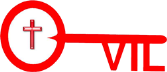 2 - 0 = 2 - 1 = 2 - 2 = Number Bonds 3-3 - 0 = 3 - 1 = 3 - 2 = 3 - 3 = Number Bonds 4-4 - 0 = 4 - 1 = 4 - 2 = 4 - 3 = 4 - 4 = Number Bonds 5-5 - 0 = 5 - 1 = 5 - 2 = 5 - 3 = 5 – 4 = 5 – 5 =